О внесении изменении в постановление Исполнительного комитета Кукморского муниципального района от 19.01.2009 №05 «О привлечении внебюджетных средств на развитие и укрепление материально-технической базы муниципального учреждения дополнительного образования «Детско-юношеская спортивная школа «Олимп»	Исполнительный комитет Кукморского муниципального района Республики Татарстан ПОСТАНОВЛЯЕТ:	Внести в постановление Исполнительного комитета Кукморского муниципального района от 19.01.2009 №05 «О привлечении внебюджетных средств на развитие и укрепление материально-технической базы муниципального учреждения дополнительного образования «Детско-юношеская спортивная школа «Олимп» следующие изменения:	- пункт 8 изложить в следующей редакции:«Рекомендовать МУ УДМС устанавливать тарифы платных услуг, оказываемых муниципальным учреждением ДЮСШ «Олимп» И.о. РуководителяИсполнительного комитета				А.Х. ГарифуллинРЕСПУБЛИКА  ТАТАРСТАНИСПОЛНИТЕЛЬНЫЙ КОМИТЕТ КУКМОРСКОГО МУНИЦИПАЛЬНОГО РАЙОНАРЕСПУБЛИКА  ТАТАРСТАНИСПОЛНИТЕЛЬНЫЙ КОМИТЕТ КУКМОРСКОГО МУНИЦИПАЛЬНОГО РАЙОНА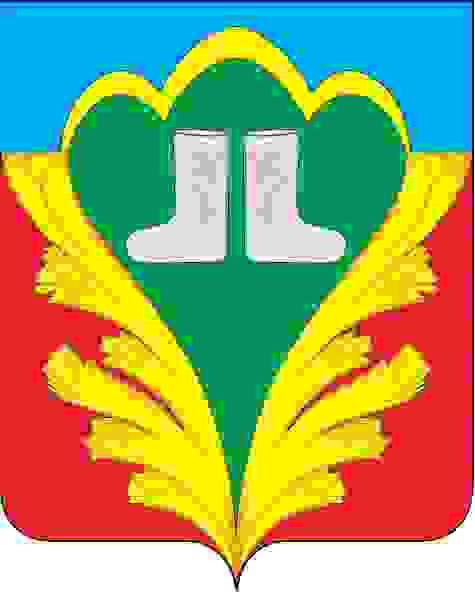 ТАТАРСТАН РЕСПУБЛИКАСЫКУКМАРА МУНИЦИПАЛЬ РАЙОНЫНЫҢ БАШКАРМА КОМИТЕТЫТАТАРСТАН РЕСПУБЛИКАСЫКУКМАРА МУНИЦИПАЛЬ РАЙОНЫНЫҢ БАШКАРМА КОМИТЕТЫПОСТАНОВЛЕНИЕ11.03.2015пгт.Кукморпгт.Кукморпгт.КукморКАРАР№193